ЗНАЧЕНИЕ ЗАНЯТИЙ НА ВОЗДУХЕФизкультурные занятия проводятся как в помещении детского сада, так и на воздухе.Исследования показывают высокий оздоровительный эффект физкультурных занятий, проводимых в течение всего года на воздухе.Проведение физкультурных занятий на открытом воздухе обеспечивает выполнение одной из важных задач физического воспитания – совершенствование функциональных систем и закаливание организма ребенка.Во время физкультурных занятий, проводимых на воздухе, успешно решаются задачи закаливания, воспитания общей выносливости, чрезвычайно эффективно повышаются защитные функции организма.Особую значимость имеют упражнения, направленные на развитие качества выносливости (бег, прыжки, подвижные игры, эстафеты), которые способствуют расширению функциональных возможностей сердечнососудистой и дыхательной систем, совершенствованию деятельности центральной нервной системы и тем самым общему укреплению здоровья и повышению работоспособности организма. Проведение же таких занятий в спортивной форме при достаточной двигательной активности детей обеспечивает хороший закаливающий эффект. Постоянно меняющиеся метеорологические условия (температура, ветер, влажность) в сочетании с физическими упражнениями оказывают комплексное закаливающее влияние на организм детей.Высокая двигательная активность на воздухе усиливает работу сердца, легких, обеспечивает повышенную доставку кислорода к органам и тканям, стимулирует и совершенствует деятельность центральной нервной системы.Чтоб расти и закаляться
Не по дням, а по ночам
Мы привыкли заниматься
Физкультурой по утрам!Спорт ребятам очень нужен!
Мы со спортом крепко дружим!
Спорт — помощник, спорт — здоровье,
Спорт — игра, физкульт-ура!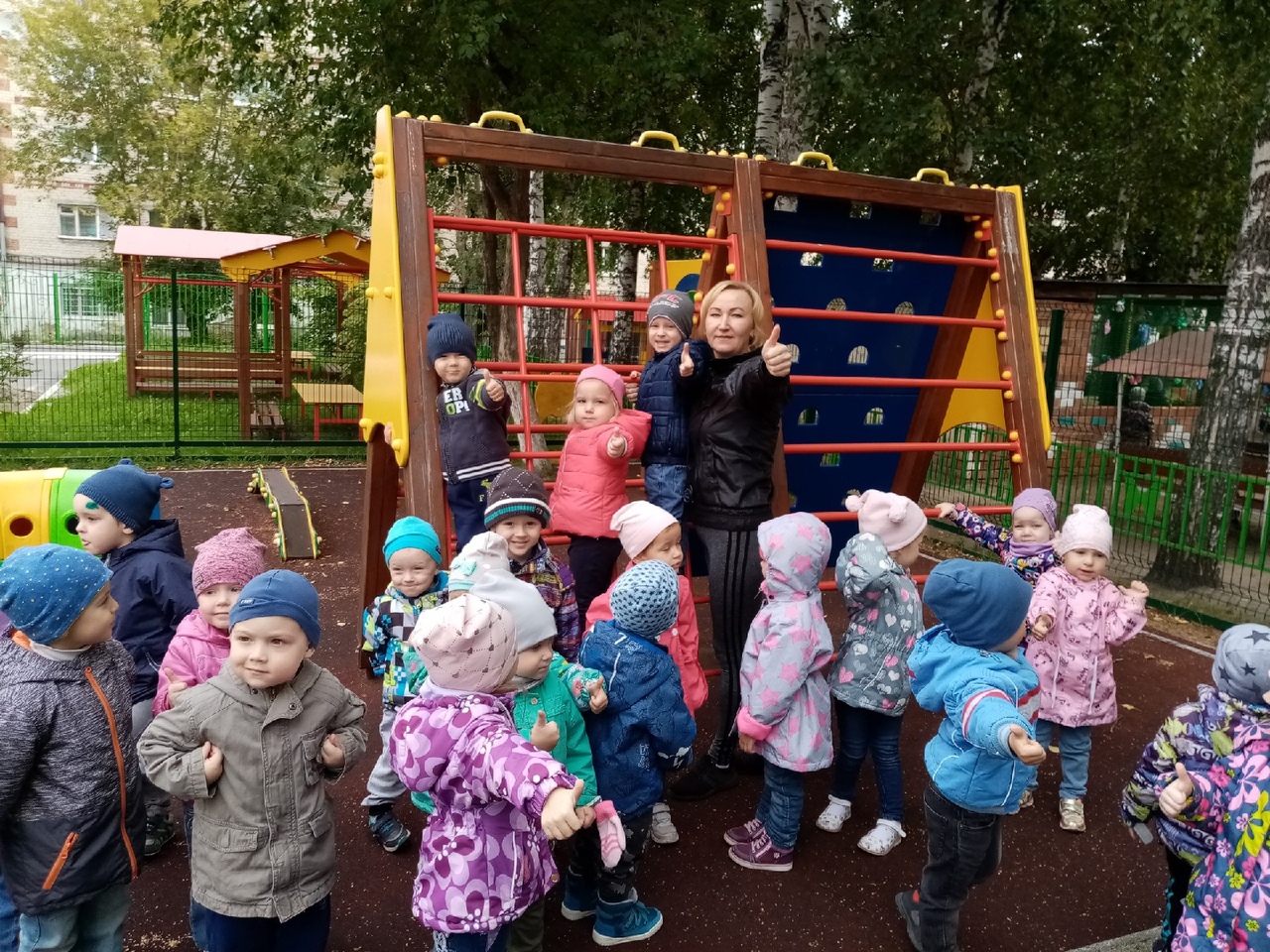 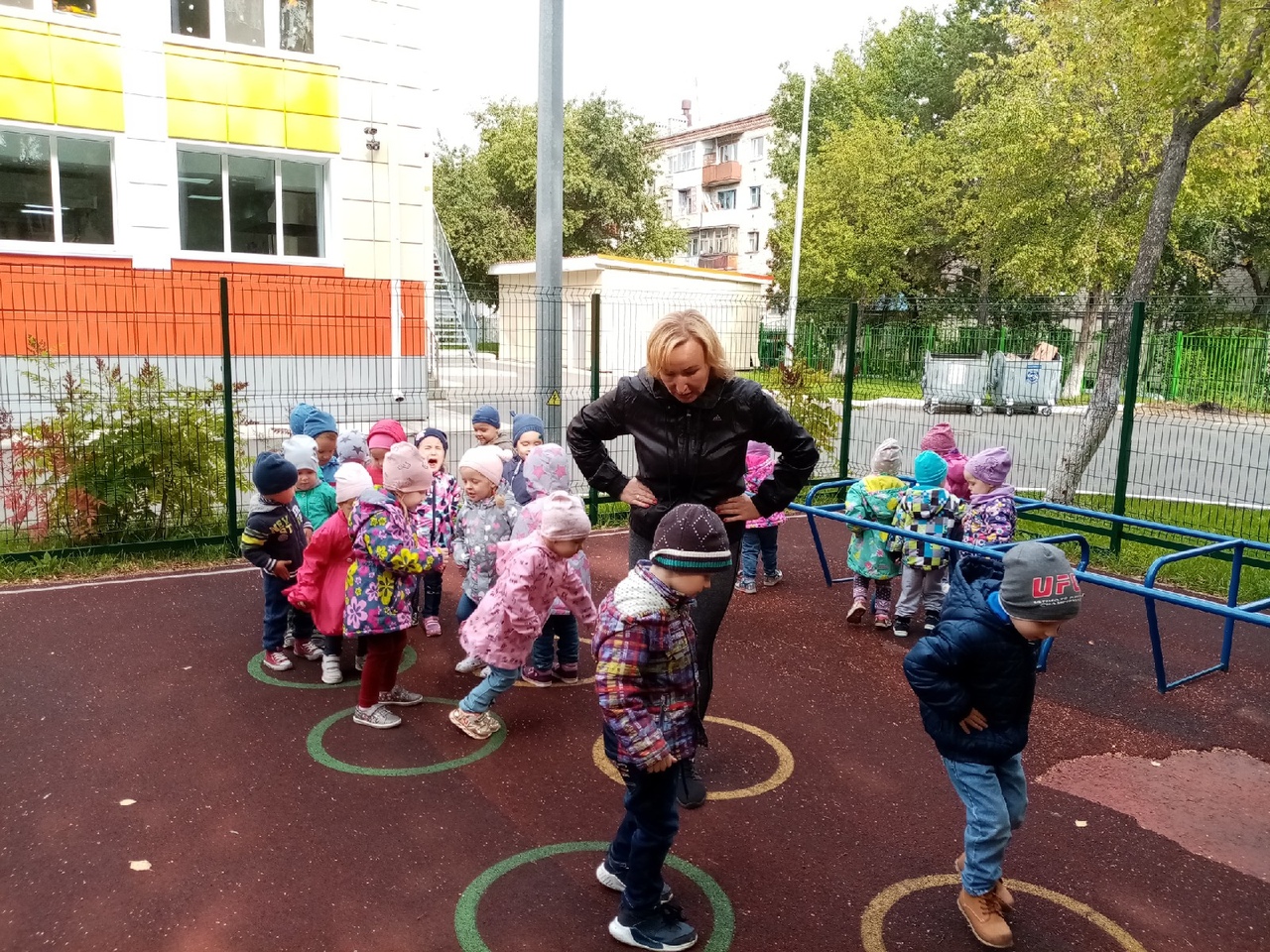 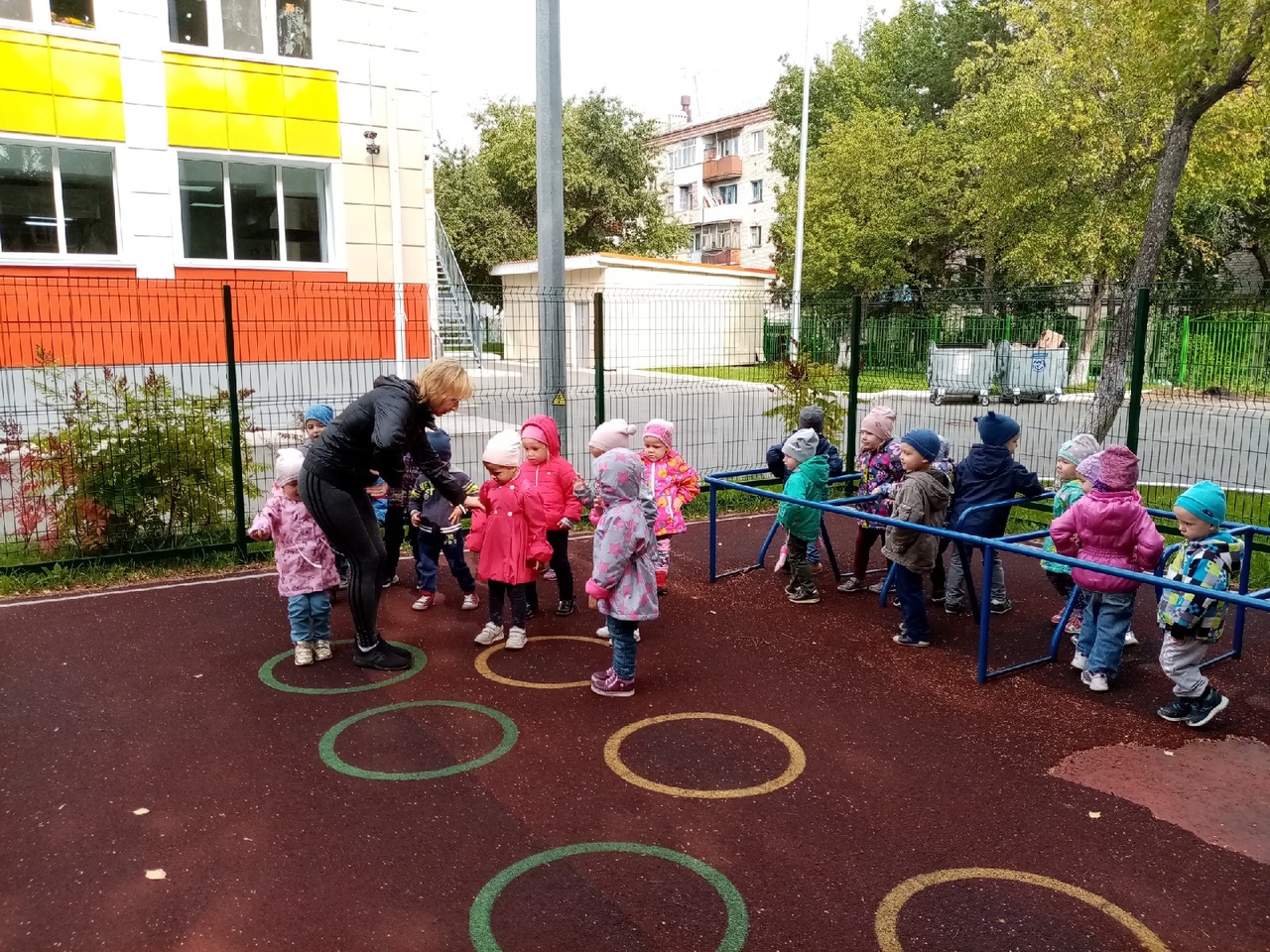 